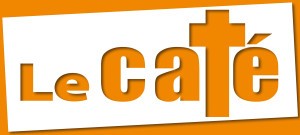 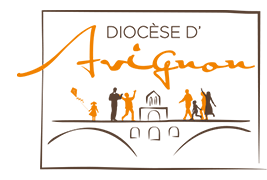 Paroisse de Sarrians et de Loriol du ComtatPlace de l’Eglise84260 Sarrians04 90 65 43 60sarrians.loriol@gmail.comMadame, Monsieur,Il y a quelques mois ou quelques années, le père Christophe PECOUT, le père Aimé WEMBOU ou moi-même, avons eu la joie de baptiser votre enfant. Cela a été pour nous une grande joie : notre cœur de prêtre est toujours heureux de baptiser, d’avoir fait de votre enfant un enfant de Dieu. C’est également un beau cadeau que vous lui avait fait. Être enfant de Dieu veut dire que je peux me confier à lui, qu’il prend soin de moi, que je peux me considérer comme son fils… En même temps, je suis conscient que nous avons tous besoin de grandir dans la vie chrétienne. Adultes, adolescents, enfants et même nous les prêtres et religieux. La vie chrétienne est un vrai cheminement dont point de départ est le baptême. Afin d’aider votre enfant dans ce cheminement, nous vous proposons de l’inscrire au catéchisme hebdomadaire (du CE1 au CM2). Le catéchisme n’est pas un cours comme à l’école. Mais fondé sur la Parole de Dieu, sur les sacrements, avec une belle touche de pédagogie, de jeux et de bonne humeur. Rien à avoir avec les images d’Epinal que nous pouvons avoir. Ces rencontres de Caté lui permettra de se préparer aux sacrements et à connaitre un peu plus la vie de Jésus Christ (ce qu’il est, son message, ses valeurs). Si votre enfant est scolarisé dans une des écoles de Sarrians ou de Loriol, vous n’aurez pas de problème d’agenda puisque nous allons, nous même, chercher les enfants à leurs écoles. Pour vous inscrire et plus de renseignements, je vous invite à vous rapprocher de : Pour Sarrians : de Mme Mireille TELLENE : 04 90 65 57 01 miro84@sfr.fr Pour Loriol : Mme Paule ARCHANGE 04 90 65 72 60 les.archanges@sfr.fr Pour Loriol et Sarrians : père Jean Luc 04 90 65 43 60 sarrians.loriol@gmail.com Merci d’avance d’avoir pris le temps de lire cette lettre, et sachez que chaque jour je porte dans mes prières pour toutes les personnes de Sarrians et de Loriol. Dans l’attente d’une réponse de votre part.  En union de prières. P. Jean Luc CHAUVETCuré de Sarrians et de Loriol. SarriansLoriolCE1, CE2, CM1, CM2 : tous les mardisCE1, CE2, CM1* : tous les lundisCM2 : tous les mardisFin à 18h00Fin à 17h45